                                                        West Country Schools Trust										    September 2022DARTMOOR SCHOOL SPORT PARTNERSHIP AT SDCC   Sept 2022 – August 2023 – Terms and Conditions of membership - Gold Membership The service provider  Dartmoor School Sport PartnershipSouth Dartmoor Community CollegeBalland LaneAshburtonTQ13 7EW		 Period of the membershipThis agreement covers the purchase and provision of the services described in Section 4 for a period of 12 months from 01/09/2022 to 31/08/2023. This is a one year commitment. Description of servicesThe services to be provided are outlined below. These make up the Gold Package 12 x Local Cluster Events – (Festivals and Tournaments KS1, Yr 3/4, Yr 5/6, SEND)DSSP Events (X Country x 3, Cyclocross x 310 additional DSSP direct entry tournaments and festivals (KS1 and 2)Partnership finals x 3Bespoke PE Impact Days 1 day per term (3)SSCO 1 :1 support, 1 day per term (3)DSSP CPD across the academic yearDSSP CPD of focus activities x 3Young Play Leader ConferencesG and T mentor support packageTargeted pupil activity days ( eg non-engagers within school, low level disruptors, children with mental health issues, obese children, pupils from low socio economic backgrounds, children with low self-esteem/low confidence)Beach festival – SENDMoor’s festival  and Lets Dance DSSP dance celebration festival PE lead virtual face to face update meetingsAccess to Inspire Days (additional costs)2 conference places Wild Tribe Outdoor Learning and DSSP PE conference PE subject leader award 4 day course or Wild Tribe subject leader award 50% discountWild tribe skills achievement awardFree SLA membershipObligation of the service providerThe service provider shall comply with all statutory obligations that arise either directly or indirectly out of the provision of the services under this agreement, particularly in relation to all legislative requirements and organisational policies/procedures relating to DBS Checks, Child Protection Procedures and Health and Safety.Obligation of the service purchaserThe service purchaser shall comply with all statutory obligations that arise directly or indirectly out of the purchase of the services under this agreement, particularly in relation to all legislative requirements and organisational policies/procedures.ConfidentialitySubject to compliance with any provision in legislation or statutory guidance regarding disclosure of information, both parties to this agreement will ensure that confidentiality is maintained at all times and in all matters relating to any part of this agreement.PriceThe agreed price for the provision of the services: £4800 for the year as specified in point 3 above.  This will be invoiced in advance of October 2022 for the early bird package or in the autumn term as agreed with the school accessing the package. Method of paymentPayment on receipt of invoice from South Dartmoor Community CollegeMonitoring and reviewThe SSP will monitor, review and feedback to head teachers basing this discussion on the targets set and overall participation in the deliverables.Amendments or variations of the terms outlinedThe terms of this contract are applicable for the full duration of the agreed period as outlined in section 3 and no amendments/ variations can be made.Equal opportunities/disability discriminationNothing in the delivery of the services in this agreement will contravene equal opportunities or disability discrimination legislation either in respect to employment or service delivery.Assignment and sub-contractingNeither party shall assign or sub-contract any of their responsibilities under this agreement without warning to the service provider/service purchaser.ComplaintsEach party to this agreement undertakes to ensure that the other party has access to an agreed complaints procedure. The Dartmoor SSP complaints policy comes within that of South Dartmoor Community College as on the school website.Termination/ContinuationThis agreement shall terminate upon the expiry of the period mentioned in section 3. This agreement shall terminate without notice if the service provider is prevented from providing the service, as described in schedule 1 of this agreement, for any lawful reason.  If there is a requirement by the service purchaser to terminate the contract this will not be possible until the end of the contract.Entire agreementThis service agreement comprises the entire agreement between the service purchaser and the service provider. There are no terms, conditions or obligations, written, expressed or implied other than those contained herein.Contact point for queriesThe initial contact points for all queries are the service provider and the service purchaser. Each party’s representative has full authority to act on behalf of that party in connection with this agreement. Either party may change their representative at any time, provided that they give notice as soon as practicable to the other party of the name, address and telephone number of the new representative.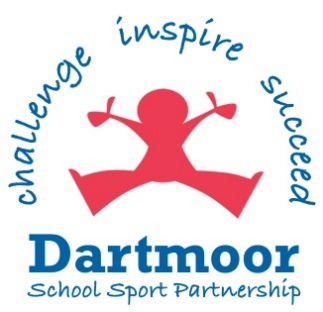 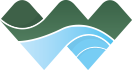 